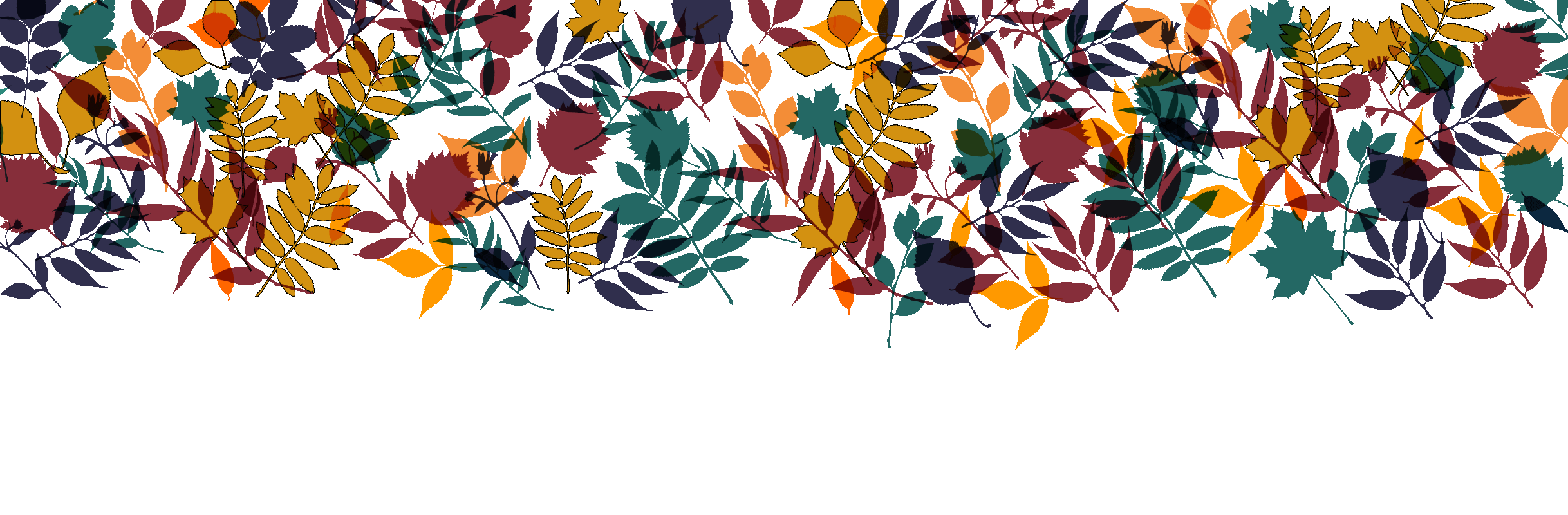 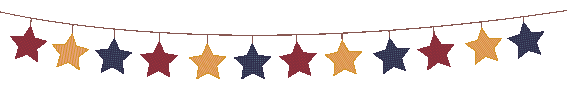 Español con GabrielaMONDAYLUNDITUESDAYMARDIWEDNESDAYMERCREDITHURSDAYJEUDIFRIDAYVENDREDIJuego de búsqueda, Jeu de découverte.4 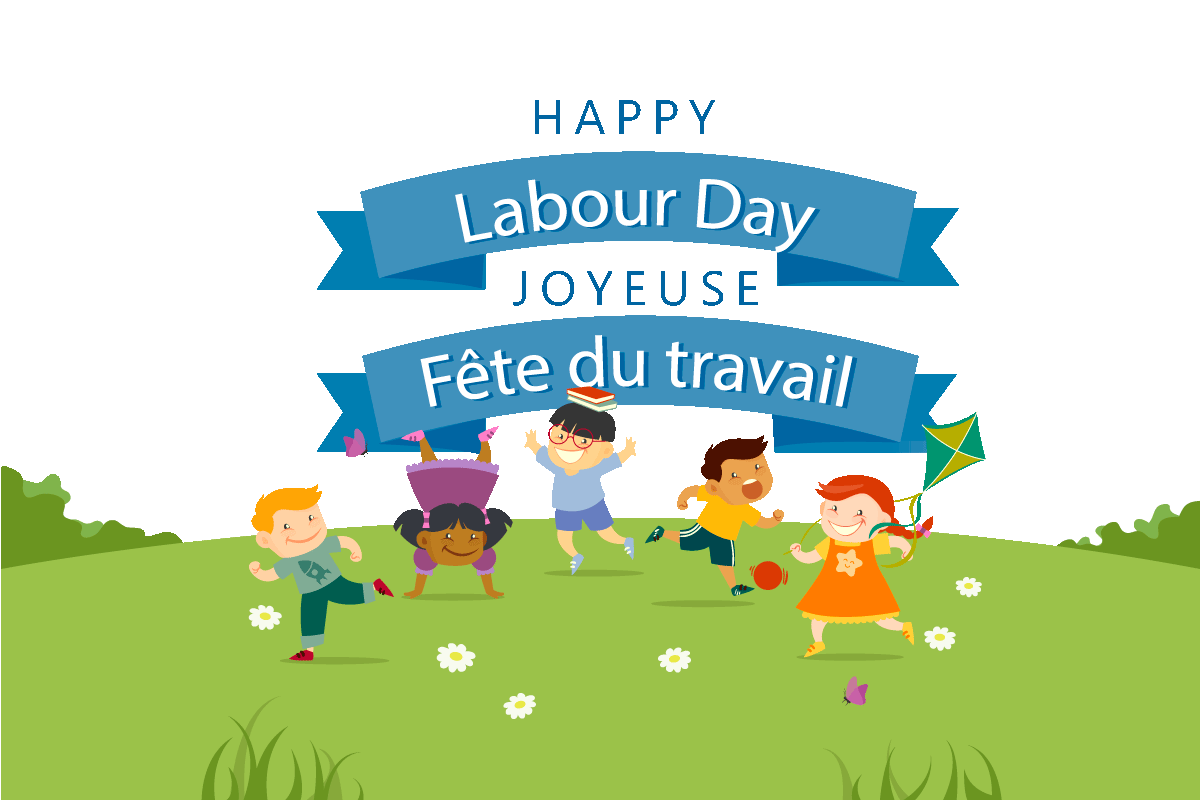 5  Theme: Learn about our new classroomJeu : Le train des amis6Let’s grow a friendship tree7Apprenons les 
règlements de la classe8                    Discussion: 
                Qu’est-ce que je trouve 
                        « très spéciale » 
                         dans ma classe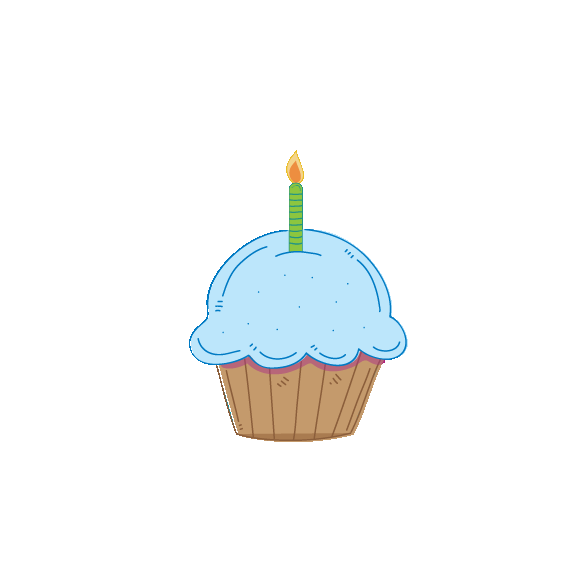 Presentación: Que amamos de la vida? Qu’est-ce que l’on aime dans la vie?11 Theme: Teachers are fun!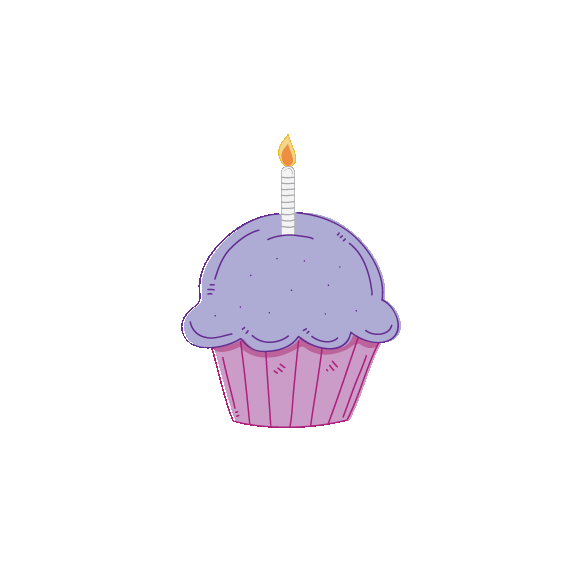 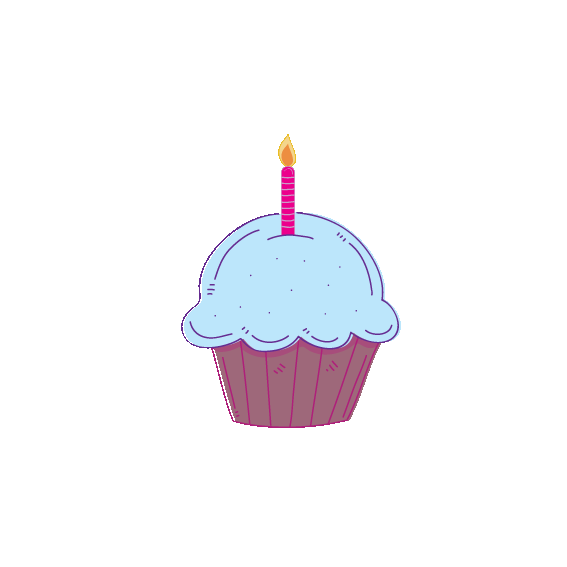 Learn fun facts 
about your teachers12     Fais semblant d’être cool
               comme ton professeur!13 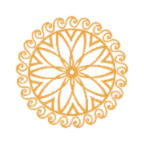 14 Fais le portrait 
de ton professeurAM Mini-Scientists Program
 with Chelsea and Sarah 15 Final day to bring Scholastic book ordersLet’s dance with our teachersJuego de rol : Aprendiendo las reglas.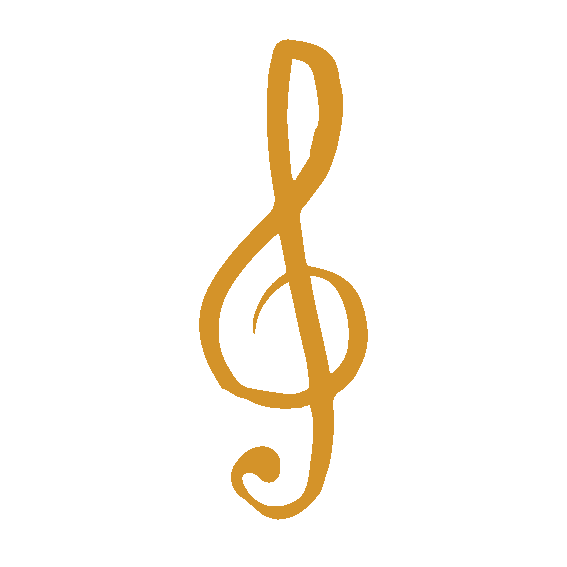 Jeu de rôles : les règles18  Theme: A B C’ S Alphabet memory gamePM Ballet with Nina 19Bricole les lettres de l’alphabet20     Quel ‘’lettre’’ vends-tu 
                       à ton ami?Weekly Science:
‘’B’’ is for BubblesMusic with Kimberley: Flute21Sand tray alphabetAM Mini-Scientists Music with Kimberley: Flute22Le jeu de l’alphabetAM Wimgym La vida de los animales de granja.La vie des animaux de la ferme.25Theme: Visit the farmCitons nos animaux 
de la fermePM Ballet with Nina 26 8:45AM trip to Ferme du Domaine Quinchien with pony rides ($20.00)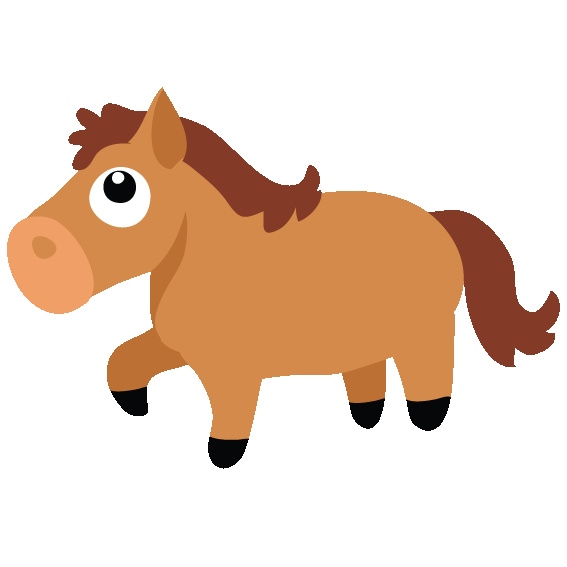 Who am I ?
 (Guess the farm animal)27 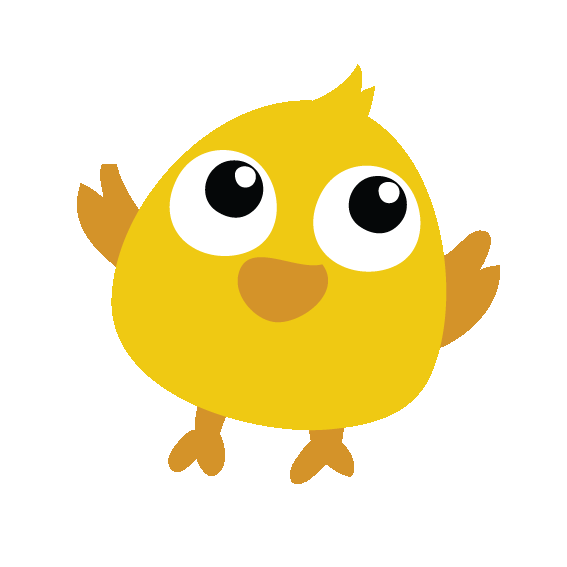 Bricole un lapinavec une assiette!Music with Kimberley: Saxophone28 Nos animaux de la ferme 
sont-ils utiles?AM Mini-Scientists Music with Kimberley: Saxophone29           Craft: Animal maskStory: A day in the life of a farmer
Weekly Science :
Dancing cornAM Wimgym 